§352.  Fees1.  Fees established.  The commissioner shall establish procedures to charge applicants for costs incurred in reviewing license and permit applications.  For the purposes of this subchapter, costs may include, but are not limited to, personnel costs, travel, supplies, legal and computer services.[PL 1989, c. 890, Pt. A, §40 (AFF); PL 1989, c. 890, Pt. B, §10 (AMD).]2.  Fee categories.  Fees shall be assessed for the following.A.  Except for those fees assessed under sections 353‑A and 353‑B, processing fees must be assessed for costs incurred in determining the acceptability of an application for processing and in processing an application to determine whether it meets statutory and regulatory criteria.  [PL 1997, c. 794, Pt. B, §1 (AMD).]B.    [PL 1987, c. 419, §5 (RP).]C.  Except for those fees assessed under sections 353‑A and 353‑B, licensing fees must be assessed for direct costs incurred in monitoring, inspecting and sampling to ensure proper compliance by a licensee.  [PL 1997, c. 794, Pt. B, §2 (AMD).]D.  Certification fees shall be assessed for direct costs incurred in issuing a certification.  [PL 1985, c. 746, §13 (NEW).]E.  The air emission license fees assessed under section 353‑A for those facilities licensed under section 590 must be assessed to support activities for air quality control including licensing, compliance, enforcement, monitoring, data acquisition and administration.  [PL 2013, c. 300, §9 (AMD).]F.  Waste discharge license fees assessed under section 353‑B for facilities licensed under Title 36, section 656 and sections 362‑A, 413, 418, 451 and 1101 must be used to support activities for water quality control operations, including licensing, compliance evaluation, monitoring, data acquisition, data management and administration.  [PL 1997, c. 794, Pt. B, §3 (AMD).]G.  The total amount of fees due for acceptance of a license, notice, registration and certification administered by the department under this Title must be doubled at the time an application is submitted if it is received after the date on which submission is required by law.  This increase may be reduced at the commissioner's discretion with a showing of mitigating circumstances.  [PL 2007, c. 292, §15 (AMD).][PL 2013, c. 300, §9 (AMD).]2-A.  Fee adjustment.  The commissioner may adjust the fees established in this subchapter on an annual basis according to the United States Consumer Price Index established by the federal Department of Labor, Bureau of Labor Statistics.  These adjustments may be compounded and assessed at an interval greater than one year if the commissioner determines that such periodic increases lower administrative costs for the department and continue effective public service.[PL 1999, c. 243, §1 (AMD).]3.  Maximum fee.  The commissioner shall set the actual fees and shall publish a schedule of all fees by November 1st of each year.  If the commissioner determines that a particular application, by virtue of its size, uniqueness, complexity or other relevant factors, is likely to require significantly more costs than those listed on Table I, the commissioner may designate that application as subject to special fees.  Such a designation must be made at, or prior to, the time the application is accepted as complete and may not be based solely on the likelihood of extensive public controversy.  The maximum fee for processing an application may not exceed $250,000, except that the maximum fee for processing an application under chapter 3, subchapter 1, article 9 is as provided for in subsection 4‑A.  All staff of the department, the Department of Inland Fisheries and Wildlife, the Department of Agriculture, Conservation and Forestry and the Department of Marine Resources who have worked on the review of the application, including, but not limited to, preapplication consultations, shall submit quarterly reports to the commissioner detailing the time spent on the application and all expenses attributable to the application, including the costs of any appeals filed by the applicant and, after taking into consideration the interest of fairness and equity, any other appeals if the commissioner finds it in the public interest to do so.  Any appeal filed by the applicant of an application fee must be to the agency of jurisdiction of the application.  The costs associated with assistance to the board on an appeal before the board may be separately charged.  The processing fee for that application must be the actual cost to the department, the Department of Inland Fisheries and Wildlife, the Department of Agriculture, Conservation and Forestry and the Department of Marine Resources.  The processing fee must be distributed to each department that incurs a cost to be deposited in the account in which the expenses were incurred in that department to reimburse the actual cost to that department.  The applicant must be billed quarterly and all fees paid prior to receipt of the permit.  At the time of the quarterly billing by the department, the commissioner shall review the ongoing work of the department to identify, prevent and mitigate undue delays or vague requirements of the application processing.  Nothing in this section limits the commissioner's authority to enter into an agreement with an applicant for payment of costs in excess of the maximum fee established in this subsection.[PL 2011, c. 653, §10 (AMD); PL 2011, c. 653, §33 (AFF); PL 2011, c. 657, Pt. W, §5 (REV).]4.  Accounting system. [PL 1991, c. 499, §11 (RP).]4-A.  Fees for metallic mineral mining.  Metallic mineral mining permit applications under chapter 3, subchapter 1, article 9 are subject to the following fees.  Fees under this subsection must be deposited in the Metallic Mining Fund, Other Special Revenue Funds subaccount.A.  The initial processing fee is $500,000.  [PL 2011, c. 653, §11 (RPR); PL 2011, c. 653, §33 (AFF).]B.  Preapplication and processing fees are special fees subject to subsection 3.  The maximum fee for processing an application must be discussed by the department and the applicant during preapplication meetings.  If the applicant does not agree to the maximum fee as determined by the commissioner, the refund provisions of paragraph F apply.  [PL 2011, c. 653, §11 (RPR); PL 2011, c. 653, §33 (AFF).]C.  The costs associated with the department's preparation for and attendance at any application proceeding held by the board, including the costs associated with assistance to the board, must be paid by the applicant.  [PL 2011, c. 653, §11 (RPR); PL 2011, c. 653, §33 (AFF).]D.  The costs associated with the department's assistance to the board on an appeal by the applicant before the board must be paid by the applicant and may be separately charged to the applicant by the department.  The costs associated with the department's assistance to the board on an appeal by a person other than the applicant before the board may not be charged to the applicant.  [PL 2011, c. 653, §11 (NEW); PL 2011, c. 653, §33 (AFF).]E.  The annual license fee must be at least $20,000 and may not exceed $50,000 and must be set by the department prior to the issuance of the permit.  [PL 2011, c. 653, §11 (NEW); PL 2011, c. 653, §33 (AFF).]F.  If at any time the application is withdrawn by the applicant, the department shall calculate the portion of the processing fee that was expended or committed by the department or the department's agents or contractors for processing the application prior to the withdrawal and the remainder of the processing fee not expended or committed must be refunded to the applicant.  [PL 2011, c. 653, §11 (NEW); PL 2011, c. 653, §33 (AFF).][PL 2011, c. 653, §11 (RPR); PL 2011, c. 653, §33 (AFF).]5.  Maximum fees after 1991. [PL 1991, c. 824, Pt. A, §82 (RP).]5-A.  Accounting system.  In order to determine the extent to which the functions set out in this section are necessary for the licensing process or are being performed in an efficient and expeditious manner, the commissioner shall require that all employees of the department involved in any aspect of these functions keep accurate and regular daily time records.  These records must describe the matters worked on, services performed and the amount of time devoted to those matters and services, as well as amounts of money expended in performing those functions.  Records must be kept for a sufficient duration of time as determined by the commissioner to establish to the commissioner's satisfaction that the fees are appropriate.TABLE IMAXIMUM FEES IN DOLLARSTABLE IIWASTE MANAGEMENT FEES - ANNUAL LICENSEMAXIMUM FEES IN DOLLARS[PL 2021, c. 186, §3 (AMD).]5-B.  Accounting system. [PL 1995, c. 462, Pt. A, §73 (RP).]6.  Reporting requirements. [PL 2011, c. 120, §3 (RP).]SECTION HISTORYPL 1983, c. 574, §1 (NEW). PL 1983, c. 743, §5 (AMD). PL 1985, c. 746, §§13,14 (AMD). PL 1987, c. 180, §1 (AMD). PL 1987, c. 419, §§4-7 (AMD). PL 1987, c. 787, §§6-10 (AMD). PL 1989, c. 405, §1 (AMD). PL 1989, c. 502, §A167 (AMD). PL 1989, c. 874, §2 (AMD). PL 1989, c. 890, §§A40,B10-12 (AMD). PL 1991, c. 384, §§1-4 (AMD). PL 1991, c. 384, §16 (AFF). PL 1991, c. 499, §§11-13 (AMD). PL 1991, c. 528, §RRR (AFF). PL 1991, c. 528, §§U1,2 (AMD). PL 1991, c. 591, §§U1,2 (AMD). PL 1991, c. 824, §§A82,C4 (AMD). PL 1993, c. 356, §§3,4 (AMD). PL 1993, c. 370, §2 (AMD). PL 1993, c. 378, §§2,3 (AMD). PL 1993, c. 410, §G1 (AMD). PL 1993, c. 410, §G2 (AFF). PL 1993, c. 632, §§1,2 (AMD). PL 1993, c. 632, §3 (AFF). PL 1993, c. 735, §13 (AFF). PL 1995, c. 173, §1 (AMD). PL 1995, c. 462, §A73 (AMD). PL 1995, c. 493, §1 (AMD). PL 1995, c. 642, §3 (AMD). PL 1995, c. 704, §A1 (AMD). PL 1995, c. 704, §C2 (AFF). PL 1997, c. 374, §§1,2 (AMD). PL 1997, c. 624, §1 (AMD). PL 1997, c. 794, §§B1-4 (AMD). PL 1999, c. 243, §§1,2 (AMD). PL 1999, c. 385, §§1,2 (AMD). PL 1999, c. 468, §3 (AMD). PL 1999, c. 731, §Z1 (AMD). PL 2001, c. 212, §2 (AMD). PL 2005, c. 330, §6 (AMD). PL 2007, c. 292, §15 (AMD). PL 2007, c. 399, §9 (AMD). PL 2007, c. 558, §1 (AMD). PL 2007, c. 661, Pt. B, §9 (AMD). PL 2009, c. 160, §1 (AMD). PL 2009, c. 374, §1 (AMD). PL 2009, c. 642, Pt. A, §8 (AMD). PL 2011, c. 120, §3 (AMD). PL 2011, c. 653, §§10, 11 (AMD). PL 2011, c. 653, §33 (AFF). PL 2011, c. 657, Pt. W, §6 (REV). PL 2013, c. 300, §9 (AMD). PL 2019, c. 374, §1 (AMD). PL 2019, c. 526, §2 (AMD). PL 2021, c. 186, §3 (AMD). The State of Maine claims a copyright in its codified statutes. If you intend to republish this material, we require that you include the following disclaimer in your publication:All copyrights and other rights to statutory text are reserved by the State of Maine. The text included in this publication reflects changes made through the First Regular and First Special Session of the 131st Maine Legislature and is current through November 1, 2023
                    . The text is subject to change without notice. It is a version that has not been officially certified by the Secretary of State. Refer to the Maine Revised Statutes Annotated and supplements for certified text.
                The Office of the Revisor of Statutes also requests that you send us one copy of any statutory publication you may produce. Our goal is not to restrict publishing activity, but to keep track of who is publishing what, to identify any needless duplication and to preserve the State's copyright rights.PLEASE NOTE: The Revisor's Office cannot perform research for or provide legal advice or interpretation of Maine law to the public. If you need legal assistance, please contact a qualified attorney.TITLE 36 SECTION TITLE 36 SECTION PROCESSING FEECERTIFICATION FEE656, sub‑§1, ¶E, Pollution Control Facilities656, sub‑§1, ¶E, Pollution Control FacilitiesA.  Water pollution control facilities with capacities at least 4,000 gallons of waste per day and §1760, sub‑§29, water pollution control facilities$250$20B.  Air pollution control and §1760, sub‑§30, air pollution control facilities25020TITLE 38 SECTIONTITLE 38 SECTIONTITLE 38 SECTIONTITLE 38 SECTIONPROCESSING FEELICENSE FEE344, sub‑§7, Permit by rule344, sub‑§7, Permit by rule344, sub‑§7, Permit by rule344, sub‑§7, Permit by rule$250$0413, Waste discharge licenses413, Waste discharge licenses413, Waste discharge licenses413, Waste discharge licensesSee section 353‑BSee section 353‑BSee section 353‑B420‑D, Storm water management420‑D, Storm water management420‑D, Storm water management420‑D, Storm water managementA. If structural means of storm water control are usedA. If structural means of storm water control are usedA. If structural means of storm water control are used$400 for the first acre of disturbed area, plus $200 for each additional whole acre of disturbed area$100 for the first acre of disturbed area, plus $50 for each additional whole acre of disturbed areaB. If solely vegetative means of storm water control are usedB. If solely vegetative means of storm water control are usedB. If solely vegetative means of storm water control are used$200 for the first acre of disturbed area, plus $100 for each additional whole acre of disturbed area$50 for the first acre of disturbed area, plus $25 for each additional whole acre of disturbed areaC. When a permit by rule is requiredC. When a permit by rule is requiredC. When a permit by rule is required$55noneIf a project described in paragraph A or B is reviewed and approved by a professional engineer at a soil and water conservation district office that has a memorandum of understanding with the department concerning review of projects pursuant to this section, the total applicable fee is reduced to a processing fee of $100 for the first acre of disturbed area, plus a license fee of $50 for each additional whole acre of disturbed area.If a project described in paragraph A or B is reviewed and approved by a professional engineer at a soil and water conservation district office that has a memorandum of understanding with the department concerning review of projects pursuant to this section, the total applicable fee is reduced to a processing fee of $100 for the first acre of disturbed area, plus a license fee of $50 for each additional whole acre of disturbed area.If a project described in paragraph A or B is reviewed and approved by a professional engineer at a soil and water conservation district office that has a memorandum of understanding with the department concerning review of projects pursuant to this section, the total applicable fee is reduced to a processing fee of $100 for the first acre of disturbed area, plus a license fee of $50 for each additional whole acre of disturbed area.If a project described in paragraph A or B is reviewed and approved by a professional engineer at a soil and water conservation district office that has a memorandum of understanding with the department concerning review of projects pursuant to this section, the total applicable fee is reduced to a processing fee of $100 for the first acre of disturbed area, plus a license fee of $50 for each additional whole acre of disturbed area.If a project described in paragraph A or B is reviewed and approved by a professional engineer at a soil and water conservation district office that has a memorandum of understanding with the department concerning review of projects pursuant to this section, the total applicable fee is reduced to a processing fee of $100 for the first acre of disturbed area, plus a license fee of $50 for each additional whole acre of disturbed area.If a project described in paragraph A or B is reviewed and approved by a professional engineer at a soil and water conservation district office that has a memorandum of understanding with the department concerning review of projects pursuant to this section, the total applicable fee is reduced to a processing fee of $100 for the first acre of disturbed area, plus a license fee of $50 for each additional whole acre of disturbed area.480‑E, Natural resources protection480‑E, Natural resources protection480‑E, Natural resources protection480‑E, Natural resources protectionA.  Any alteration of a protected natural resource, except coastal wetlands and coastal sand dunes, causing less than 20,000 square feet of alteration of the resourceA.  Any alteration of a protected natural resource, except coastal wetlands and coastal sand dunes, causing less than 20,000 square feet of alteration of the resourceA.  Any alteration of a protected natural resource, except coastal wetlands and coastal sand dunes, causing less than 20,000 square feet of alteration of the resource14050B.  Any alteration of a coastal wetland causing less than 20,000 square feet of alteration of the resourceB.  Any alteration of a coastal wetland causing less than 20,000 square feet of alteration of the resourceB.  Any alteration of a coastal wetland causing less than 20,000 square feet of alteration of the resource24060C.  Any alteration of a protected natural resource, except coastal sand dunes, causing 20,000 square feet or more of alteration of the resourceC.  Any alteration of a protected natural resource, except coastal sand dunes, causing 20,000 square feet or more of alteration of the resourceC.  Any alteration of a protected natural resource, except coastal sand dunes, causing 20,000 square feet or more of alteration of the resource.015/sq. ft. alteration.005/sq. ft. alterationC-1.  Significant groundwater wellC-1.  Significant groundwater wellC-1.  Significant groundwater well4,5771,961C-2.  Activity within a community public water supply primary protection areaC-2.  Activity within a community public water supply primary protection areaC-2.  Activity within a community public water supply primary protection area18364D.  Any alteration of a coastal sand duneD.  Any alteration of a coastal sand duneD.  Any alteration of a coastal sand dune3,5001,500E.  Condition complianceE.  Condition complianceE.  Condition compliance840F.  Minor modificationF.  Minor modificationF.  Minor modification1840485‑A, Site location of development485‑A, Site location of development485‑A, Site location of development485‑A, Site location of developmentA.  Residential subdivisionsA.  Residential subdivisionsA.  Residential subdivisions1. Affordable housing1. Affordable housing50/lot50/lot2. On public water and sewers2. On public water and sewers175/lot175/lot3. All Other3. All Other250/lot250/lotB.  Industrial parksB.  Industrial parksB.  Industrial parks460/lot460/lotC.  MiningC.  MiningC.  Mining1,5001,000D.  StructuresD.  StructuresD.  Structures4,0002,000E.  OtherE.  OtherE.  Other1,0001,000543, Oily waste discharge543, Oily waste discharge543, Oily waste discharge543, Oily waste discharge40160560, Vessels at anchorage560, Vessels at anchorage560, Vessels at anchorage560, Vessels at anchorage125100587, Ambient air quality or emissions standards variances587, Ambient air quality or emissions standards variances587, Ambient air quality or emissions standards variances587, Ambient air quality or emissions standards variances5,05050590, Air emissions licenses590, Air emissions licenses590, Air emissions licenses590, Air emissions licensesSee section 353‑ASee section 353‑ASee section 353‑A633, Hydropower projects633, Hydropower projects633, Hydropower projects633, Hydropower projectsA.  New or expanded generating capacityA.  New or expanded generating capacityA.  New or expanded generating capacity450/MW50/MWB.  Maintenance and repair or other structural alterations not involving an increase in generating capacityB.  Maintenance and repair or other structural alterations not involving an increase in generating capacityB.  Maintenance and repair or other structural alterations not involving an increase in generating capacity15015033 United States Code, Chapter 26, Water Quality Certifications, in conjunction with applications for hydropower project licensing or relicensing33 United States Code, Chapter 26, Water Quality Certifications, in conjunction with applications for hydropower project licensing or relicensing33 United States Code, Chapter 26, Water Quality Certifications, in conjunction with applications for hydropower project licensing or relicensing33 United States Code, Chapter 26, Water Quality Certifications, in conjunction with applications for hydropower project licensing or relicensingA.  Initial consultationA.  Initial consultationA.  Initial consultation1,0000B.  Second consultationB.  Second consultationB.  Second consultation1,0000C.  ApplicationC.  ApplicationC.  Application1. Storage1. Storage1,00002. Generating2. Generating300/MW50/MW1304, Waste management1304, Waste management1304, Waste management1304, Waste managementA.  Septage disposalA.  Septage disposalA.  Septage disposal1. Site designation1. Site designation5025B.  Land application of sludges and residuals program approvalB.  Land application of sludges and residuals program approvalB.  Land application of sludges and residuals program approval1. Industrial sludge1. Industrial sludge4004002. Municipal sludge2. Municipal sludge3002753. Bioash3. Bioash3002754. Wood ash4. Wood ash300755. Food waste5. Food waste300756. Other residuals6. Other residuals300175C.  LandfillC.  LandfillC.  Landfill1. Closing plans for secure landfills1. Closing plans for secure landfills1,5001,5002. Closing plans for attenuation landfills2. Closing plans for attenuation landfills5005003. Post-closure report3. Post-closure report1751754.  Preliminary information reports4.  Preliminary information reports1751755. License transfers5. License transfers5001756. Special waste disposal 6. Special waste disposal a. One-time disposal of quantities of 6 cubic yards or less 5050b. One-time disposal of quantities greater than 6 cubic yards 100100c. Program approval for routine disposal of a special waste3003007. Minor revision for secure landfills 7. Minor revision for secure landfills 6001008. Minor revision for attenuation landfills8. Minor revision for attenuation landfills1001009. Public benefit determination 9. Public benefit determination 175175D.  Incineration facilityD.  Incineration facilityD.  Incineration facility2.  License transfer2.  License transfer175175E.  License transfer other than for landfills and incineratorsE.  License transfer other than for landfills and incineratorsE.  License transfer other than for landfills and incinerators100100F. Minor revision for septage facilities and solid waste facilities other than landfillsF. Minor revision for septage facilities and solid waste facilities other than landfillsF. Minor revision for septage facilities and solid waste facilities other than landfills100100G. Permit by rule for one-time activitiesG. Permit by rule for one-time activitiesG. Permit by rule for one-time activities100100TITLE 38 SECTIONTITLE 38 SECTIONTITLE 38 SECTIONTITLE 38 SECTIONPROCESSING FEEPROCESSING FEEANNUAL LICENSE FEEANNUAL LICENSE FEE1278, Asbestos abatement1278, Asbestos abatement1278, Asbestos abatement1278, Asbestos abatement1278, Asbestos abatement1278, Asbestos abatementA.  Asbestos abatement contractorA.  Asbestos abatement contractorA.  Asbestos abatement contractor$0$0$650$650B.  Asbestos abatement workerB.  Asbestos abatement workerB.  Asbestos abatement worker005050C.  Asbestos consultantC.  Asbestos consultantC.  Asbestos consultant00650650D.  Asbestos analytical laboratoryD.  Asbestos analytical laboratoryD.  Asbestos analytical laboratory00400400E.  Training providerE.  Training providerE.  Training provider00500500F.  Other categories of asbestos professionals except asbestos abatement workersF.  Other categories of asbestos professionals except asbestos abatement workersF.  Other categories of asbestos professionals except asbestos abatement workers00100100G.  NotificationG.  NotificationG.  Notification1.  Project size greater than 100 square feet or 100 linear feet and less than 500 square feet or 2,500 linear feet1.  Project size greater than 100 square feet or 100 linear feet and less than 500 square feet or 2,500 linear feet100100002.  Project size 500 square feet or 2,500 linear feet, or greater, and less than 1,000 square feet or 5,000 linear feet2.  Project size 500 square feet or 2,500 linear feet, or greater, and less than 1,000 square feet or 5,000 linear feet150150003.  Project size 1,000 square feet or 5,000 linear feet, or greater 3.  Project size 1,000 square feet or 5,000 linear feet, or greater 300300001304, Waste management1304, Waste management1304, Waste management1304, Waste management1304, Waste management1304, Waste managementA.  Septage disposalA.  Septage disposalA.  Septage disposalA.  Septage disposal1. Landspreading1. Landspreading$550$550$250$2502. Storage2. Storage50507575B.  Residuals compost facilityB.  Residuals compost facilityB.  Residuals compost facilityB.  Residuals compost facility1. Type I1. Type I1501501501503. Type II and Type III less than 3,500 cubic yards3. Type II and Type III less than 3,500 cubic yards7007005005005.  Type II and Type III 3,500 cubic yards or greater5.  Type II and Type III 3,500 cubic yards or greater1,4001,400850850C.  Land application of sludges and residuals C.  Land application of sludges and residuals C.  Land application of sludges and residuals 1. Sites with program approval 1. Sites with program approval a. Industrial sludge150150250250b. Municipal sludge7575200200c. Bioash7575200200d. Wood ash5050125125e. Food waste5050125125f. Other residuals50501251252. Sites without program approval2. Sites without program approvala. Industrial sludge300300550550b. Municipal sludge150150250250c. Bioash150150250250d. Wood ash7575200200e. Food waste7575200200f. Other75752002001310‑N, Solid waste facility siting1310‑N, Solid waste facility siting1310‑N, Solid waste facility siting1310‑N, Solid waste facility siting1310‑N, Solid waste facility siting1310‑N, Solid waste facility sitingA.  LandfillA.  LandfillA.  LandfillA.  Landfill1. Existing, nonsecure municipal solid waste landfills accepting waste from fewer than 15,000 people 1. Existing, nonsecure municipal solid waste landfills accepting waste from fewer than 15,000 people 3,5003,5001,0001,0002. Existing, nonsecure municipal solid waste landfills accepting waste from more than 15,000 people 2. Existing, nonsecure municipal solid waste landfills accepting waste from more than 15,000 people 3,5003,5003,5003,5003. New or expanded for secure landfill3. New or expanded for secure landfill5,0005,0008,5008,5005. Nonsecure wood waste or demolition debris landfills, or both, if less than or equal to 6 acres 5. Nonsecure wood waste or demolition debris landfills, or both, if less than or equal to 6 acres 700700750750B.  Incineration facilitiesB.  Incineration facilitiesB.  Incineration facilitiesB.  Incineration facilities1. New or expanded for the acceptance of municipal or special wastes, or both 1. New or expanded for the acceptance of municipal or special wastes, or both 3,5003,5005,0005,0002. Municipally owned and operated solid waste incinerators with licensed capacity of 10 tons per day or less 2. Municipally owned and operated solid waste incinerators with licensed capacity of 10 tons per day or less 3,5003,5001,0001,000C.  Transfer station and storage facilityC.  Transfer station and storage facilityC.  Transfer station and storage facility750750175175D.  Tire storage facilityD.  Tire storage facilityD.  Tire storage facility400400450450F.  Processing facility other than municipal solid waste composting F.  Processing facility other than municipal solid waste composting F.  Processing facility other than municipal solid waste composting 700700700700G.  Beneficial use activities other than agronomic utilization G.  Beneficial use activities other than agronomic utilization G.  Beneficial use activities other than agronomic utilization 3. Fuel substitution3. Fuel substitution7007005005004. Beneficial use without risk assessment4. Beneficial use without risk assessment7007002002005. Beneficial use with risk assessment5. Beneficial use with risk assessment1,4001,400500500H.  Permit by rule for ongoing activitiesH.  Permit by rule for ongoing activitiesH.  Permit by rule for ongoing activities100100100100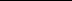 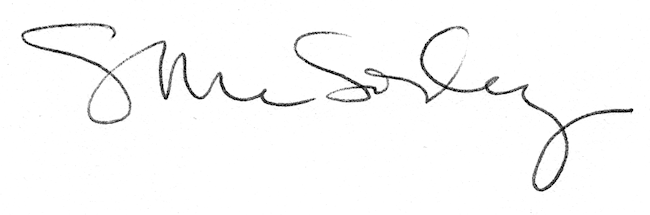 